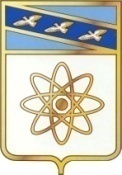 О внесении изменений в муниципальнуюпрограмму «Повышение эффективности работы с молодежью, организация отдыха и оздоровления детей, молодежи, развитиефизической культуры и спорта в городеКурчатове Курской области»,утвержденную постановлением администрацииг. Курчатова от 30.09.2015  №1177(в редакции постановления администрации городаКурчатова от 27.12.2019 №1703)В соответствии со ст. 7 Федерального закона от 06.10.2003 № 131-ФЗ «Об общих принципах организации местного самоуправления в Российской Федерации», распоряжением администрации города Курчатова от 19.10.2021 №440-р «О внесении изменений в методические указания по разработке и реализации муниципальных программ города Курчатова Курской области, утверждённые распоряжением администрации города Курчатова от 27.08.2013 №386-р», администрация города Курчатова ПОСТАНОВЛЯЕТ: 1. Внести в муниципальную программу «Повышение эффективности работы с молодежью, организация отдыха и оздоровления детей, молодежи, развитие физической культуры и спорта в городе Курчатове Курской области», утвержденную постановлением администрации города Курчатова от 30.09.2015 № 1177 (в редакции постановления администрации города Курчатова от 27.12.2019 №1703) (далее Программа) следующие изменения:	1.1. Пункт   «Объемы    бюджетных       ассигнований    муниципальной                программы» Паспорта Программы изложить в новой редакции:	1.2. Раздел  9. «Объем финансовых ресурсов, необходимых для реализации муниципальной программы (за счет всех источников финансирования с расшифровкой по главным распорядителям средств бюджета города Курчатова, основным мероприятиям подпрограмм, а также по годам реализации муниципальной программы)» Программы изложить в новой редакции:«Объем финансового обеспечения реализации муниципальной программы «Повышение эффективности работы с молодежью, организация отдыха и оздоровления детей, молодежи, развитие физической культуры и спорта   в городе Курчатове Курской области» составит 188170,374 тыс. рублей, в том числе: за счет средств городского бюджета – 179388,942 тыс. рублей и за счет средств областного бюджета – 8781,432 тыс. рублей;2016 год – 3175,830 тыс. рублей, в том числе: за счет средств городского бюджета 2275,675 тыс. рублей и  за счет средств областного бюджета 900,155 тыс. рублей;2017 год-3332,013 тыс. рублей, в том числе: за счет средств городского бюджета 2437,047 тыс. рублей и  за счет средств областного бюджета 894,966 тыс. рублей;2018 год – 14542,043 тыс. рублей, в том числе: за счет средств городского бюджета 13643,120 тыс. рублей и за счет областного бюджета 898,923 тыс.;2019 год – 16885,708тыс. рублей, в том числе: за счет средств городского бюджета 15932,228тыс. рублей и за счет областного бюджета 953,480тыс.;2020 год – 22275,197 тыс. рублей, в том числе: за счет средств городского бюджета 21157,174 тыс. рублей и за счет областного бюджета 1118,023 тыс.;2021 год – 31924,044 тыс. рублей, в том числе: за счет средств городского бюджета 30298,820 тыс. рублей и за счет областного бюджета 1625,224 тыс.;2022 год – 37751,827 тыс. рублей, в том числе: за счет средств городского бюджета 35361,166 тыс. рублей и за счет областного бюджета 2390,661 тыс.;2023 год – 31741,856 тыс. рублей, в том числе: за счет средств городского бюджета 31741,856 тыс. рублей;2024 год – 26541,856  тыс. рублей, в том числе: за счет средств городского бюджета 26541,856 тыс. рублей.	Ресурсное обеспечение реализации муниципальной программы за счет за счет бюджетных ассигнований городского бюджета представлено в приложении №3 к настоящей муниципальной программе.	Ресурсное обеспечение и прогнозная (справочная) оценка расходов областного бюджета, городского бюджета на реализацию целей муниципальной программы представлены в приложении № 4 к настоящей муниципальной программе».1.3. Пункт «Объемы бюджетных ассигнований подпрограммы» Паспорта подпрограммы 3 «Развитие физической культуры и спорта в городе Курчатове Курской области» Программы изложить в новой редакции:1.4. Раздел 6 «Объем финансовых ресурсов, необходимых для реализации подпрограммы» подпрограммы 3 «Развитие физической культуры и спорта в городе Курчатове Курской области» Программы  изложить в новой редакции:«Объем финансовых ресурсов, необходимых для реализации подпрограммы «Развитие физической культуры и спорта» муниципальной программы составляет 147883,393 тыс. рублей:2018 год –  11145,260 тыс. рублей, в том числе: за счет средств городского бюджета  11145,260 тыс.; 2019 год –13275,525 тыс. рублей, в том числе: за счет средств городского бюджета  13275,525  тыс. рублей; 2020 год –18068,168 тыс. рублей, в том числе: за счет средств городского бюджета  18068,168 тыс. рублей;2021 год –26539,585 тыс. рублей, в том числе: за счет средств городского бюджета  26539,585 тыс. рублей;2022 год – 30524,903 тыс. рублей, в том числе: за счет средств городского бюджета  30524,903 тыс. рублей;2023 год – 26764,976 тыс. рублей, в том числе: за счет средств городского бюджета  26764,976 тыс. рублей;2024 год –21564,976 тыс. рублей, в том числе: за счет средств городского бюджета  21564,976 тыс. рублей.	Ресурсное обеспечение и прогнозная (справочная) оценка расходов областного бюджета, местных бюджетов и внебюджетных источников на реализацию подпрограммы «Развитие физической культуры и спорта в городе Курчатове Курской области» Программы представлено в Приложении № 4». 1.5. Приложение №3 «Ресурсное обеспечение реализации муниципальной программы «Повышение эффективности работы с молодёжью, организация отдыха и оздоровления  детей, молодёжи, развитие физической культуры и спорта в городе Курчатове Курской области» за счет бюджетных ассигнований городского бюджета» изложить в новой редакции (Приложение №1).1.6. Приложение №4 «Ресурсное обеспечение и прогнозная (справочная) оценка расходов областного бюджета, местных бюджетов и внебюджетных источников  на реализацию целей муниципальной программы «Повышение эффективности работы с молодёжью, организация отдыха и оздоровления  детей, молодёжи, развитие физической культуры и спорта в городе Курчатове Курской области» (тыс. руб.)» изложить в новой редакции (Приложение №2).2. Контроль за исполнением настоящего постановления возложить на       заместителя Главы администрации города Рудакова С.В. 	3. Постановление вступает в силу со дня его опубликования.И.о. Главы города                                                                            Р.А. Кузнецова                                                                                                                                                          Приложение №1                                                                                                                                                          к постановлению администрации города                                                                                                                                                                     Курчатова от 22.12.2022№1892                                                                                                                                                          Приложение № 3                                                                                                                                                          к муниципальной программе «Повышение эффективности                                                                                                                                                                                             работы с молодёжью, организация отдыха и оздоровления                                                                                                                                                            детей, молодёжи, развитие физической культуры и спорта                                                                                                                                                            в  городе Курчатове Курской области» Ресурсное обеспечение реализации муниципальной программы «Повышение эффективности работы с молодёжью, организация отдыха и оздоровления  детей, молодёжи, развитие физической культуры и спорта в городе Курчатове Курской» за счет бюджетных ассигнований городского бюджета                                                                                                                                                          Приложение №2                                                                                                                                                          к постановлению администрации города                                                                                                                                                                     Курчатова от 22.12.2022№1892                                                                                                                                                          Приложение № 4                                                                                                                                                          к муниципальной программе «Повышение эффективности                                                                                                                                                                                             работы с молодёжью, организация отдыха и оздоровления                                                                                                                                                            детей, молодёжи, развитие физической культуры и спорта                                                                                                                                                            в  городе Курчатове Курской области» Ресурсное обеспечение и прогнозная (справочная) оценка расходов 
областного бюджета, местных бюджетов и внебюджетных источников  на реализацию целей муниципальной программы «Повышение эффективности работы с молодёжью, организация отдыха и оздоровления  детей, молодёжи, развитие физической культуры и спорта в городе Курчатове Курской области» (тыс. руб.)АДМИНИСТРАЦИЯ ГОРОДА КУРЧАТОВАКУРСКОЙ ОБЛАСТИПОСТАНОВЛЕНИЕ22.12.2022№1892Объемы бюджетных ассигнований муниципальной  программыОбъем финансового обеспечения реализации муниципальной программы составит 188170,374 тыс. рублей, в том числе: за счет средств городского бюджета – 179388,942 тыс. рублей и за счет средств областного бюджета – 8781,432 тыс. рублей;2016 год – 3175,830 тыс. рублей, в том числе: за счет средств городского бюджета 2275,675 тыс. рублей и  за счет средств областного бюджета 900,155 тыс. рублей;2017 год-3332,013 тыс. рублей, в том числе: за счетсредств городского бюджета 2437,047 тыс. рублей и  за счет средств областного бюджета 894,966 тыс. рублей;2018 год – 14542,043 тыс. рублей, в том числе: за счет средств городского бюджета 13643,120 тыс. рублей и за счет областного бюджета 898,923 тыс.;2019 год – 16885,708тыс. рублей, в том числе: за счет средств городского бюджета 15932,228тыс. рублей и за счет областного бюджета 953,480тыс.;2020 год – 22275,197 тыс. рублей, в том числе: за счет средств городского бюджета 21157,174 тыс. рублей и за счет областного бюджета 1118,023 тыс.;2021 год – 31924,044 тыс. рублей, в том числе: за счет средств городского бюджета 30298,820 тыс. рублей и за счет областного бюджета 1625,224 тыс.;2022 год – 37751,827 тыс. рублей, в том числе: за счет средств городского бюджета 35361,166 тыс. рублей и за счет областного бюджета 2390,661 тыс.;2023 год – 31741,856 тыс. рублей, в том числе: за счет средств городского бюджета 31741,856 тыс. рублей;2024 год – 26541,856  тыс. рублей, в том числе: за счет средств городского бюджета 26541,856 тыс. рублей.Объемы бюджетных ассигнований подпрограммы Общий объем финансовых потребностей для реализации подпрограммы составляет 147883,393 тыс. рублей:2018 год –  11145,260 тыс. рублей, в том числе: за счет средств городского бюджета  11145,260 тыс.; 2019 год –13275,525 тыс. рублей, в том числе: за счет средств городского бюджета  13275,525  тыс. рублей; 2020 год –18068,168 тыс. рублей, в том числе: за счет средств городского бюджета  18068,168 тыс. рублей;2021 год –26539,585 тыс. рублей, в том числе: за счет средств городского бюджета  26539,585 тыс. рублей;2022 год – 30524,903 тыс. рублей, в том числе: за счет средств городского бюджета  30524,903 тыс. рублей;2023 год – 26764,976 тыс. рублей, в том числе: за счет средств городского бюджета  26764,976 тыс. рублей;2024 год –21564,976 тыс. рублей, в том числе: за счет средств городского бюджета  21564,976 тыс. рублей.СтатусНаименование муниципальной программы, подпрограммы муниципальной программы,структурного элемента подпрограммыОтветственный исполнитель, соисполнители, участники (ГРБС)Код бюджетной классификацииКод бюджетной классификацииКод бюджетной классификацииКод бюджетной классификацииКод бюджетной классификацииОбъемы бюджетных ассигнований (тыс. руб.), годыОбъемы бюджетных ассигнований (тыс. руб.), годыОбъемы бюджетных ассигнований (тыс. руб.), годыОбъемы бюджетных ассигнований (тыс. руб.), годыОбъемы бюджетных ассигнований (тыс. руб.), годыОбъемы бюджетных ассигнований (тыс. руб.), годыСтатусНаименование муниципальной программы, подпрограммы муниципальной программы,структурного элемента подпрограммыОтветственный исполнитель, соисполнители, участники (ГРБС)ГРБСМПпМПСЭП (структурный элемент подпрограммы201620172018201920202021202220232024Муниципальная программа«Повышение эффективности работы с молодёжью, организация отдыха и оздоровления  детей, молодёжи, развитие физической культуры и спорта
в городе Курчатове Курской области»Всего,хххх2275,6752437,04713643,12015932,22821157,17430298,82035361,16631741,85626541,856Муниципальная программа«Повышение эффективности работы с молодёжью, организация отдыха и оздоровления  детей, молодёжи, развитие физической культуры и спорта
в городе Курчатове Курской области»в том числе:хххх2275,6752437,04713643,12015932,22821157,17430298,82035361,16631741,85626541,856Муниципальная программа«Повышение эффективности работы с молодёжью, организация отдыха и оздоровления  детей, молодёжи, развитие физической культуры и спорта
в городе Курчатове Курской области»Управление по культуре, спорту и делам молодёжи администрации города00108хх1216,0401333,9301329,8331431,8522148,0134626,3285628,3088202,7113002,711Муниципальная программа«Повышение эффективности работы с молодёжью, организация отдыха и оздоровления  детей, молодёжи, развитие физической культуры и спорта
в городе Курчатове Курской области»Комитет образования г. Курчатова00508хх1059,6351103,1171168,0271224,8511140,9932102,9072053,5522194,1692194,169МАУ СШ11145,26013275,52517868,16823569,58527679,30621344,97621344,976Подпрограмма 1  «Повышение эффективности реализации молодёжной политики»Всегох08081х127,00099,49325,40055,400495,000524,556534,556534,556534,556Основное мероприятие 1.1.Развитие молодежной политики в городе Курчатове Курской областиУправление по культуре, спорту и делам молодёжи администрации города00108101127,00099,49325,40025,400395,000404,556404,556404,556404,556Основное мероприятие 1.2.Развитие добровольчества, привлечение молодежи к социально-значимой деятельностиУправление по культуре, спорту и делам молодёжи администрации города00108102хх030,000100,000120,000130,000130,000130,000 Подпрограмма 2«Оздоровление и отдых детей» Всего:хххх2148,6752337,5542472,4602601,3032594,0063234,6794301,7074442,3244442,324Основное мероприятие 2.1 Обеспечение оздоровления и отдыха детей города КурчатоваКомитет образования г. Курчатова005 08 2 011059,6351103,1171168,0271224,8511140,9932102,9072053,5522194,1692194,169Управление по культуре, спорту и делам молодёжи администрации города001082011089,0401234,4371304,4331376,4521453,0131131,7722248,1552248,1552248,155мероприятие 2.1.1.Организация отдыха детей в оздоровительном лагере с дневным пребываниемКомитет образования г. Курчатовахххх934,635978,1171043,0271099,8511140,9931409,6121491,0841491,0841491,084Комитет образования г. Курчатовахххх125,000125,000125,000125,0000599,295562,468703,085703,085Комитет образования г. Курчатовахххх0000094,000000мероприятие 2.1.2.Организация отдыха детей в загородных стационарных детских оздоровительных лагеряхУправление по культуре, спорту и делам молодёжи администрации городаххххх1089,0401234,4371304,4331376,4521453,0131131,7722248,1552248,1552248,155Подпрограмма 3«Развитие физической культуры и спорта в городе Курчатове Курской области»Всего:х083ххх11145,26013275,52518068,16826539,58530524,90326764,97621564,976Всего:00108301хх050,000600,0004700,0003636,5976211,001011,000Основное мероприятие 3.1.«Содействие развитию физической культуры и спорта»Управление по культуре, спорту и делам молодёжи администрации города00108301хх00200,000220,000478,750220,000220,000Основное мероприятие 3.1.«Содействие развитию физической культуры и спорта»Управление по культуре, спорту и делам молодёжи администрации города00108301хх0002750,0002366,8475200,0000Основное мероприятие 3.1.«Содействие развитию физической культуры и спорта»МАУ СШ00108301хх050,000400,000566,100000Основное мероприятие 3.1.«Содействие развитию физической культуры и спорта»МАУ СШ00108301хх0001163,900791,000791,000791,000Основное мероприятие 3.2.«Обеспечение деятельности муниципальных казенныхучреждений - МКУ «Спортивная школа  г.Курчатова»МАУ СШ00108302хх11145,26013225,52517468,1683089,748XXXОсновное мероприятие 3. 3.  «Финансовое обеспечение выполнения функций МАУ«Спортивная школа» г. КурчатоваМАУ СШ00108303хх00018749,83726888,30620553,97620553,976СтатусНаименование муниципальной программы, подпрограмм муниципальной программы, основного мероприятияИсточники финансированиявсегоОценка расходов (тыс. руб.), годыОценка расходов (тыс. руб.), годыОценка расходов (тыс. руб.), годыОценка расходов (тыс. руб.), годыОценка расходов (тыс. руб.), годыОценка расходов (тыс. руб.), годыОценка расходов (тыс. руб.), годыОценка расходов (тыс. руб.), годыОценка расходов (тыс. руб.), годыСтатусНаименование муниципальной программы, подпрограмм муниципальной программы, основного мероприятияИсточники финансированиявсего2016 г.2017 г.2018 г.2019 г.2020 г.2021 г.2022 г.2023 г.2024г.12345678910111213Муниципальная программа«Повышение эффективности работы с молодёжью, организация отдыха и оздоровления  детей, молодёжи, развитие физической культуры и спорта в городе Курчатове Курской области»всего188170,3743175,8303332,01314542,04316885,70822275,19731924,04437751,82731741,85626541,856Муниципальная программа«Повышение эффективности работы с молодёжью, организация отдыха и оздоровления  детей, молодёжи, развитие физической культуры и спорта в городе Курчатове Курской области»областной бюджет8781,432900,155894,966898,923 953,480 1118,0231625,2242390,661Муниципальная программа«Повышение эффективности работы с молодёжью, организация отдыха и оздоровления  детей, молодёжи, развитие физической культуры и спорта в городе Курчатове Курской области»городской бюджет179388,9422275,6752437,04713643,12015932,22821157,17430298,82035361,16631741,85626541,856Муниципальная программа«Повышение эффективности работы с молодёжью, организация отдыха и оздоровления  детей, молодёжи, развитие физической культуры и спорта в городе Курчатове Курской области»внебюджетные источникиПодпрограмма 1 «Повышение эффективности реализации молодёжной политики»всего2930,517127,00099,49325,40055,400495,000524,556534,556534,556534,556Подпрограмма 1 «Повышение эффективности реализации молодёжной политики»областной бюджетПодпрограмма 1 «Повышение эффективности реализации молодёжной политики»городской бюджет2930,517127,00099,49325,40055,400495,000524,556534,556534,556534,556Подпрограмма 1 «Повышение эффективности реализации молодёжной политики»внебюджетные источникиОсновное мероприятие 1.1.Развитие молодежной политики в городе Курчатове Курской областигородской бюджет2290,517127,00099,49325,40025,400395,000404,556404,556404,556404,556Основное мероприятие 1.2.Развитие добровольчества, привлечение молодежи к социально-значимой деятельностигородской бюджет640,000--030,000100,000120,000130,000130,000130,000Подпрограмма 2 «Оздоровление и отдых детей»всего37356,4643048,8303232,5203371,3833554,7833712,0294859,9036692,3684442,3244442,324Подпрограмма 2 «Оздоровление и отдых детей»областной бюджет8781,432900,155 894,966 898,923 953,480 1118,023 1625,224 2390,661 0 0Подпрограмма 2 «Оздоровление и отдых детей»городской бюджет28575,0322148,6752337,5542472,4602601,3032594,0063234,6794301,7074442,3244442,324Подпрограмма 2 «Оздоровление и отдых детей»внебюджетные источникиОсновное мероприятие 2.1Обеспечение оздоровления и отдыха детей города Курчатовавсего37356,4643048,8303232,5203371,3833554,7833712,0294859,9036692,3684442,3244442,324Основное мероприятие 2.1Обеспечение оздоровления и отдыха детей города Курчатоваобластной бюджет8781,432900,155 894,966 898,923 953,480 1118,023 1625,224 2390,661 0 0Основное мероприятие 2.1Обеспечение оздоровления и отдыха детей города Курчатовагородской бюджет28575,0322148,6752337,5542472,4602601,3032594,0063234,6794301,7074442,3244442,324Основное мероприятие 2.1Обеспечение оздоровления и отдыха детей города Курчатовавнебюджетные источникиПодпрограмма 3«Развитие физической культуры и спорта в городе Курчатове Курской области»всего147883,3930011145,26013275,52518068,16826539,58530524,90326764,97621564,976Подпрограмма 3«Развитие физической культуры и спорта в городе Курчатове Курской области»областной бюджетПодпрограмма 3«Развитие физической культуры и спорта в городе Курчатове Курской области»городской бюджет147883,3930011145,26013275,52518068,16826539,58530524,90326764,97621564,976Подпрограмма 3«Развитие физической культуры и спорта в городе Курчатове Курской области»внебюджетные источникиОсновное мероприятие 3.1.Содействие развитию физической культуры и спортавсего16208,59700050,000600,004700,0003636,5976211,0001011,000Основное мероприятие 3.1.Содействие развитию физической культуры и спортаобластной бюджетОсновное мероприятие 3.1.Содействие развитию физической культуры и спортагородской бюджет16208,5970050,000600,0004700,0003636,5976211,0001011,000Основное мероприятие 3.1.Содействие развитию физической культуры и спортавнебюджетные источникиОсновное мероприятие 3.2.«Обеспечение деятельности Муниципальных казенных учреждений - МКУ «Спортивная школа  г.Курчатова»всего44928,7010011145,26013225,52517468,1683089,748XXXОсновное мероприятие 3.2.«Обеспечение деятельности Муниципальных казенных учреждений - МКУ «Спортивная школа  г.Курчатова»областной бюджетОсновное мероприятие 3.2.«Обеспечение деятельности Муниципальных казенных учреждений - МКУ «Спортивная школа  г.Курчатова»городской бюджет44928,7010011145,26013225,52517468,1683089,748XXXОсновное мероприятие 3.2.«Обеспечение деятельности Муниципальных казенных учреждений - МКУ «Спортивная школа  г.Курчатова»внебюджетные источникивсего86746,0950000018749,83726888,30620553,97620553,976Основное мероприятие 3. 3.  Финансовое обеспечение выполнения функций МАУ«Спортивная школа»                     г. Курчатоваобластной бюджетОсновное мероприятие 3. 3.  Финансовое обеспечение выполнения функций МАУ«Спортивная школа»                     г. Курчатовагородской бюджет86746,0950000018749,83726888,30620553,97620553,976внебюджетные источники